Greenhills Primary School and Nursery Class RSHP Organisation at Early Level – Primary 1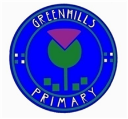 CfE OrganiserActivitiesExperiences and outcomesLearning IntentionsPhysical ChangesMy Body Belongs to MeI am learning what I can do to look after my body and who can help me. HWB 048a I am learning about respect for my body and what behaviour is right and wrong. I know who I should talk to if I am worried about this. HWB 0-49a• Children can name and locate a variety of body parts. • Children begin to understand the notion of bodily autonomy.Physical Changes/ Positive relationshipsPersonal space and privacyI am learning what I can do to look after my body and who can help me. HWB 0-48a I am aware of the need to respect personal space and boundaries and can recognise and respond appropriately to verbal and non-verbal communication HWB 0-45b• Children understand when they might need privacy. • Children are beginning to understand about personal space• Children can identify whether or not they feel safe or unsafe in different situations.Positive relationshipsFriends and friendship/ Helping othersI am aware of how friendships are formed and that likes, dislikes, special qualities and needs can influence relationships. HWB 0-44a I understand positive things about friendships and relationships but when something worries or upsets me I know who I should talk to. HWB 0-44b I am aware of the need to respect personal space and boundaries and can recognise and respond appropriately to verbal and non-verbal communication. HWB 0-45b• Children learn how friendships are formed and nurtured. • Children identify who to go to if they are worried or concerned about peer relationships. • Children consider the feelings associated with friendship.Positive relationships/ Role of parent/carerWhen I feel sad or upsetI am learning about respect for my body and what behaviour is right and wrong. I know who I should talk to if I am worried about this. HWB 0-49a I know that there are people in our lives who care for and look after us and I am aware that people may be cared for by parents, carers or other adults. HWB 045a• Children have understanding of their feelings/emotions. • Children understand the concept of trust and consider who they trust. • Children know that if they are sad or upset they can talk to an adult they trust.Role of parent/carer /Sexual Health and SexualityLooking after Plants and AnimalsI am learning about where living things come from and about how they grow, develop and are nurtured. HWB 0-50• Children develop their understanding of how plants and young animals grow and develop. • Children understand the concept of lifecycle.• Children understand that all living things need to be nurtured an cared forSexual Health and Sexuality/ Role of parent/carerPregnancy/ Looking after a babyI am learning about where living things come from and about how they grow, develop and are nurtured. HWB 0-50a I am able to show an awareness of the tasks required to look after a baby. HWB 0-51a• Children are aware of the needs of a baby. • Children understand where living things come from.